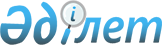 Тасқала аудандық мәслихатының 2019 жылғы 9 қаңтардағы №32-1 "2019-2021 жылдарға арналған Тасқала ауданы Тасқала ауылдық округінің бюджеті туралы" шешіміне өзгерістер енгізу туралы
					
			Күшін жойған
			
			
		
					Батыс Қазақстан облысы Тасқала аудандық мәслихатының 2019 жылғы 29 қазандағы № 40-1 шешімі. Батыс Қазақстан облысының Әділет департаментінде 2019 жылғы 31 қазанда № 5852 болып тіркелді. Күші жойылды - Батыс Қазақстан облысы Тасқала аудандық мәслихатының 2020 жылғы 21 ақпандағы № 44-10 шешімімен
      Ескерту. Күші жойылды - Батыс Қазақстан облысы Тасқала аудандық мәслихатының 21.02.2020 № 44-10 шешімімен (алғашқы ресми жарияланған күнінен бастап қолданысқа енгізіледі).
      Қазақстан Республикасының 2008 жылғы 4 желтоқсандағы Бюджет Кодексіне, Қазақстан Республикасының 2001 жылғы 23 қаңтардағы "Қазақстан Республикасындағы жергілікті мемлекеттік басқару және өзін-өзі басқару туралы" Заңына сәйкес Тасқала аудандық мәслихаты ШЕШІМ ҚАБЫЛДАДЫ:
      1. Тасқала аудандық мәслихатының 2019 жылғы 9 қаңтардағы №32-1 "2019-2021 жылдарға арналған Тасқала ауданы Тасқала ауылдық округінің бюджеті туралы" шешіміне (Нормативтік құқықтық актілерді мемлекеттік тіркеу тізілімінде №5521 тіркелген, 2019 жылғы 30 қаңтарда Қазақстан Республикасы нормативтік құқықтық актілерінің эталондық бақылау банкінде жарияланған) мынадай өзгерістер енгізілсін:
      1-тармақта:
      1-тармақша мынадай редакцияда жазылсын:
      "1) кірістер – 259 089 мың теңге:
      салықтық түсімдер – 20 081 мың теңге;
      салықтық емес түсімдер – 180 мың теңге;
      негізгі капиталды сатудан түсетін түсімдер – 0 теңге;
      трансферттер түсімі – 238 828 мың теңге;";
      2-тармақша мынадай редакцияда жазылсын:
      "2) шығындар – 261 701 мың теңге;";
      3-тармақта:
      1) тармақша мынадай редакцияда жазылсын: 
      "1) республикалық бюджеттен нысаналы трансферттер – 39 738 мың теңге, соның ішінде:
      азаматтық қызметшілердің жекелеген санаттарының, мемлекеттік бюджет қаражаты есебінен ұсталатын ұйымдар қызметкерлерінің, қазыналық кәсіпорындар қызметкерлерінің жалақысын көтеруге – 38 213 мың теңге;
      мемлекеттік әкімшілік қызметшілердің жекелеген санаттарының жалақысын көтеруге – 1 525 мың теңге;";
      аталған шешімнің 1-қосымшасы осы шешімнің қосымшасына сәйкес жаңа редакция жазылсын.
      2. Тасқала аудандық мәслихаты аппараты басшысы (Т.Ержигитова) осы шешімнің әділет органдарында мемлекеттік тіркелуін, Қазақстан Республикасы нормативтік құқықтық актілерінің эталондық бақылау банкінде оның ресми жариялануын қамтамасыз етсін.
      3. Осы шешім 2019 жылдың 1 қаңтарынан бастап қолданысқа енгізіледі. 2019 жылға арналған Тасқала ауданы Тасқала ауылдық округінің бюджеті
      (мың теңге)
					© 2012. Қазақстан Республикасы Әділет министрлігінің «Қазақстан Республикасының Заңнама және құқықтық ақпарат институты» ШЖҚ РМК
				Тасқала аудандық 
мәслихатының 2019 жылғы 
29 қазандағы № 40-1 шешіміне 
қосымшаТасқала аудандық 
мәслихатының 2019 жылғы 
9 қаңтардағы №32-1 шешіміне 
1-қосымша
Санаты
Санаты
Санаты
Санаты
Санаты
Сомасы
Сыныбы
Сыныбы
Сыныбы
Сыныбы
Сомасы
Iшкi сыныбы
Iшкi сыныбы
Iшкi сыныбы
Сомасы
Ерекшелігі
Ерекшелігі
Сомасы
Атауы
Сомасы
1
2
3
4
5
6
1) Кірістер
 259 089
1
Салықтық түсімдер
20 081
01
Табыс салығы
8 703
2
Жеке табыс салығы
8 703
04
Меншікке салынатын салықтар
11 378
1
Мүлікке салынатын салықтар
103
3
Жер салығы
1 000
4
Көлік құралдарына салынатын салық
10 275
2
Салықтық емес түсімдер
180
01
Мемлекеттік мүліктен түскен кірістер
180
5
Мемлекеттік меншіктегі мүлікті жалдаудан түскен кірістер
180
3
Негізгі капиталды сатудан түсетін түсімдер
0
01
Мемлекеттік мекемелерге бекітілген мемлекеттік мүлікті сату
0
1
Мемлекеттік мекемелерге бекітілген мүлікті сату
0
4
Трансферттердің түсімдері
238 828
02
Мемлекеттік басқарудың жоғары тұрған органдарынан түсетін трансферттер
238 828
3
Аудандардың (облыстық маңызы бар қаланың) бюджетінен трансферттер
238 828
Функционалдық топ
Функционалдық топ
Функционалдық топ
Функционалдық топ
Функционалдық топ
Сомасы
Функционалдық кіші топ
Функционалдық кіші топ
Функционалдық кіші топ
Функционалдық кіші топ
Сомасы
Бюджеттік бағдарламалардың әкімшісі
Бюджеттік бағдарламалардың әкімшісі
Бюджеттік бағдарламалардың әкімшісі
Сомасы
Бюджеттік бағдарлама
Бюджеттік бағдарлама
Сомасы
Атауы
Сомасы
1
2
3
4
5
6
2) Шығындар
 261 701
01
Жалпы сипаттағы мемлекеттік қызметтер
33 212
1
Мемлекеттік басқарудың жалпы функцияларын орындайтын өкiлдi, атқарушы және басқа органдар
33 212
124
Аудандық маңызы бар қала, ауыл, кент, ауылдық округ әкімінің аппараты
33 212
001
Аудандық маңызы бар қала, ауыл, кент, ауылдық округ әкімінің қызметін қамтамасыз ету жөніндегі қызметтер
33 212
04
Бiлiм беру
152 453
1
Мектепке дейінгі тәрбие мен оқыту
152 453
124
Аудандық маңызы бар қала, ауыл, кент, ауылдық округ әкімінің аппараты
152 453
004
Мектепке дейінгі тәрбие мен оқыту
143 163
041
Мектепке дейінгі білім беру ұйымдарында мемлекеттік білім беру тапсырысын іске асыруға
9 290
07
Тұрғын үй-коммуналдық шаруашылық
68 420
2
Коммуналдық шаруашылық
1 177
124
Аудандық маңызы бар қала, ауыл, кент, ауылдық округ әкімінің аппараты
1 177
014
Елді мекендерді сумен жабдықтауды ұйымдастыру
1 177
3
Елді-мекендерді көркейту
67 243
124
Аудандық маңызы бар қала, ауыл, кент, ауылдық округ әкімінің аппараты
67 243
008
Елді мекендердегі көшелерді жарықтандыру
20 099
009
Елді мекендердің санитариясын қамтамасыз ету
4 921
011
Елді мекендерді абаттандыру мен көгалдандыру
42 223
13
Басқалар
7 616
9
Басқалар
7 616
124
Аудандық маңызы бар қала, ауыл, кент, ауылдық округ әкімінің аппараты
7 616
040
Өңірлерді дамытудың 2020 жылға дейінгі бағдарламасы шеңберінде өңірлерді экономикалық дамытуға жәрдемдесу бойынша шараларды іске асыруға ауылдық елді мекендерді жайластыруды шешуге арналған іс-шараларды іске асыру
7 616
3) Таза бюджеттік кредиттеу
0
Бюджеттік кредиттер
0
Санаты
Санаты
Санаты
Санаты
Санаты
Сомасы
Сыныбы
Сыныбы
Сыныбы
Сыныбы
Сомасы
Iшкi сыныбы
Iшкi сыныбы
Iшкi сыныбы
Сомасы
Ерекшелігі
Ерекшелігі
Сомасы
Атауы
Сомасы
1
2
3
4
5
6
Бюджеттік кредиттерді өтеу
 0
5
Бюджеттік кредиттерді өтеу
0
01
Бюджеттік кредиттерді өтеу
0
1
Мемлекеттік бюджеттен берілген бюджеттік кредиттерді өтеу
0
4) Қаржы активтерімен операциялар бойынша сальдо
0
Функционалдық топ
Функционалдық топ
Функционалдық топ
Функционалдық топ
Функционалдық топ
Сомасы
Функционалдық кіші топ
Функционалдық кіші топ
Функционалдық кіші топ
Функционалдық кіші топ
Сомасы
Бюджеттік бағдарламалардың әкімшісі
Бюджеттік бағдарламалардың әкімшісі
Бюджеттік бағдарламалардың әкімшісі
Сомасы
Бюджеттік бағдарлама
Бюджеттік бағдарлама
Сомасы
Атауы
Сомасы
1
2
3
4
5
6
Қаржы активтерін сатып алу
 0
Санаты
Санаты
Санаты
Санаты
Санаты
Сомасы
Сыныбы
Сыныбы
Сыныбы
Сыныбы
Сомасы
Iшкi сыныбы
Iшкi сыныбы
Iшкi сыныбы
Сомасы
Ерекшелігі
Ерекшелігі
Сомасы
Атауы
Сомасы
1
2
3
4
5
6
Мемлекеттің қаржы активтерін сатудан түсетін түсімдер
0
6
Мемлекеттің қаржы активтерін сатудан түсетін түсімдер
0
01
Мемлекеттің қаржы активтерін сатудан түсетін түсімдер
0
1
Қаржы активтерін ел ішінде сатудан түсетін түсімдер
0
5) Бюджет тапшылығы (профициті)
 -2 612
6) Бюджет тапшылығын қаржыландыру (профицитін пайдалану)
2 612
Қарыздар түсімі 
0
Қарыздарды өтеу
0
Бюджет қаражатының пайдаланылатын қалдықтары
2 612